Физкультурно-массовые соревнования «Крымский Подснежник» памяти В.Н. Ничипуренко
2022-04-03 11:00:00ПРОТОКОЛ РЕЗУЛЬТАТОВ№п/п Фамилия, имя             Коллектив          Квал  Номер  ГР  Результат  Место Очки 1   Асмолов Александр         с/к 'Ориентир'      МС    3565 1995 00:38:23      1    13   2   Михайленко Илья           с/к 'Ориентир'      КМС   0    2004 00:39:15      2    11   3   Гончарук Александр        с/к 'Ориентир'      КМС   5    2002 00:44:54      3    9   4   Ведмецкий Тимур           ГБУ РК 'СШ №3'      I     2514 2007 00:45:22      4    7   5   Пармакли Игорь            с/к 'Ориентир'      I     0    1990 00:52:43      5    6   6   Брусик Богдан             с/к 'Ориентир'      I     16   2006 00:53:06      6    5   7   Аушев Максим              ЦДЮТК ГБУ СШ 3      МС    1    2000 01:00:45      7    4   8   Федоткин Кирилл           с/к 'Ориентир'      III   7    2004 01:24:35      8    3   9   Гончарук Сергей           Симферополь, лично  б/р   6    1972 п.п.3.13.12.2          10  Пипа Сергей               Симферополь, лично  б/р   4    1984 п.п.3.13.12.2          Квалификационный уровень – 516.0 баллов;  I     - 124% - 00:47:35;  II    - 139% - 00:53:21;  III   - 157% - 01:00:15№п/п Фамилия, имя             Коллектив          Квал  Номер  ГР  Результат  Место Очки 1   Мальцев Валентин          Фиолент -О          б/р   109  1947 00:29:56      1    13   2   Руденко Владимир          Севастополь         б/р   0    0    00:45:21      2   11   1 лист, всего листов 1 №п/п Фамилия, имя             Коллектив          Квал  Номер  ГР  Результат  Место Очки 1   Брусик Александр          с/к 'Ориентир'      б/р   24   1975 00:51:52      1    13   2   Асмолов Александр         с/к 'Ориентир'      б/р   0    1969 00:59:24      2    11  3   Матвиюк Александр         Фиолент -О          б/р   110  1961 01:07:27      3    9  4   Логинов Евгений           ГБУ РК 'СШ №3'      II    21   1956 01:09:48      4    7   5   Миссюра Евгений           с/к 'Ориентир'      б/р   22   1973 01:12:31      5    6  6   Ушаков Юрий               Севастополь         б/р   0    0    01:22:07      6    5   7   Ушаков Александр          Севастополь         б/р   0    2001 п.п.3.13.12.2          8   Бородаев Михаил           ГБУ РК 'СШ №3'      б/р   25   2000 п.п.3.13.12.2          9  Трофименко Юрий           Симферополь, лично  б/р   23   0    п.п.3.13.12.2          10  Хасанов Андрей            с/к 'Ориентир'      б/р   26   1969 п.п.3.13.12.2          №п/п Фамилия, имя             Коллектив          Квал  Номер  ГР  Результат  Место Очки 1   Журков Виктор             с/к 'Ориентир'      I     18   2007 01:05:58      1    13   2   Надольный Антон           с/к 'Ориентир' ЦДЮТ III   0    0    п.п.3.13.12.2          №п/п Фамилия, имя             Коллектив          Квал  Номер  ГР  Результат  Место Очки 1   Полищук Максим            с/к 'Ориентир' ЦДЮТ Iю    230  2009 00:21:12      1    13  2   Левцов Егор               с/к 'Ориентир'      I     235  2008 00:23:48      2    11   3   Ведмецкий Егор            ГБУ РК 'СШ №3'      Iю    227  2010 00:24:48      3    9   4   Лавренчук Евгений         с/к 'Ориентир' ЦДЮТ Iю    226  2009 00:27:17      4    7   5   Пушков Алексей            с/к 'Ориентир' ЦДЮТ б/р   0    0    00:30:02      5    6   6   Хуткий Алексей            ГБУ РК 'СШ №3'      Iю    228  2009 00:31:04      6    5   7   Трещёв Олег               ЦДЮТК ГБУ СШ 3      Iю    233  2008 00:33:38      7    4   8   Папуша Анатолий           ЦДЮТК ГБУ СШ 3      Iю    229  2009 00:34:33      8    3   9   Рак Вячеслав              с/к 'Ориентир' ЦДЮТ б/р   0    0    00:36:43      9    2   10  Верескунов Никита         с/к 'Ориентир' ЦДЮТ IIю   0    0    00:38:08      10   1   11  Ярков Влад                ГБОУДО РК 'ЦДЮТК'   III   237  2009 00:39:08      11   1   12  Савиных Глеб              ГБОУДО РК 'ЦДЮТК'   IIIю  236  2009 00:41:07      12   1   13  Бердников Максим          ГБОУДО РК 'ЦДЮТК'   IIIю  234  2009 00:43:14      13   1   14  Ключник Владислав         с/к 'Ориентир' ЦДЮТ б/р   0    2009 00:47:34      14   1   15  Костин Михаил             с/к 'Ориентир' ЦДЮТ б/р   0    2008 00:48:30      15   1   16  Посыпенко Дмитрий         с/к 'Ориентир' ЦДЮТ б/р   0    0    01:21:23      16   1   17  Тимошенко Богдан          ГБОУДО РК 'ЦДЮТК'   IIIю  232  2009 п.п.3.13.12.2          Квалификационный уровень – 77.0 баллов;  II    - 103% - 00:21:50;  III   - 121% - 00:25:39№п/п Фамилия, имя             Коллектив          Квал  Номер  ГР  Результат  Место Очки 1   Авамилев Назар            ГБОУДО РК 'ЦДЮТК'   IIIю  216  2010 00:21:45      1    13   2   Абсалямов Роман           МБУ 'СШ № 3 г. Симф IIю   212  2010 00:25:45      2    11   3   Никитушкин Ярослав        ЦДЮТК ГБУ СШ 3      Iю    213  2010 00:36:03      3    9   4   Стаценко Сергей           ГБОУДО РК 'ЦДЮТК'   IIIю  218  2010 00:37:55      4    7   5   Серов Максим              ГБОУДО РК 'ЦДЮТК'   IIIю  220  2010 00:37:59      5    6   6   Чарушин Иван              ГБОУДО РК 'ЦДЮТК'   IIIю  223  2011 00:50:25      6    5   7   Андриевский Павел         ГБОУДО РК 'ЦДЮТК'   IIIю  222  2010 00:53:40      7    4   8   Кулабухов Даниил          ГБОУДО РК 'ЦДЮТК'   IIIю  221  2009 00:54:33      8    3   9   Громов Валентин           ГБОУДО РК 'ЦДЮТК'   IIIю  219  2009 00:56:27      9    2   10  Кузнецов Борис            ЦДЮТК ГБУ СШ 3      б/р   8989 0    п.п.3.13.12.2          11  Маслов Никита             ЦДЮТК ГБУ СШ 3      IIIю  215  2011 п.п.3.13.12.2          Квалификационный уровень – 12.0 баллов№п/п Фамилия, имя             Коллектив          Квал  Номер  ГР  Результат  Место Очки 1   Кириченко Иван            ГБОУДО РК 'ЦДЮТК'   IIIю  309  2013 00:18:09      1    13   2   Шепотенко Григорий        ГБОУДО РК 'ЦДЮТК'   IIIю  308  2013 00:20:25      2    11   3   Тищенко Захар             с/к 'Ориентир'      IIю   305  2011 00:21:45      3    9   4   Дылык Иван                с/к 'Ориентир'      IIIю  307  2012 00:21:57      4    7   5   Смазнов Георгий           ГБОУДО РК 'ЦДЮТК'   IIIю  306  2012 00:22:01      5    6   6   Паламарчук Кирилл         ЦДЮТК ГБУ СШ 3      Iю    302  2012 00:23:23      6    5   7   Громов Ярослав            ГБОУДО РК 'ЦДЮТК'   IIIю  303  2011 00:26:03      7    4   8   Филатов Сергей            МБУ 'СШ № 3 г. Симф IIIю  304  2012 00:28:25      8    3   9   Зинченко Богдан           ГБОУДО РК 'ЦДЮТК'   б/р   311  2012 00:31:27      9    2   №п/п Фамилия, имя             Коллектив          Квал  Номер  ГР  Результат  Место Очки 1   Константинова София       с/к 'Ориентир'      I     0    2005 00:47:26      1    13   2   Павлова Анна              МБУ 'СШ № 3 г. Симф МС    0    1996 00:55:20      2    11   3   Сенько Алиса              с/к 'Ориентир'      КМС   13   2005 00:55:23      3    9   4   Логачёва Марта            с/к 'Ориентир'      I     12   2005 00:56:25      4    7   5   Буякова Наталья           с/к 'Ориентир'      КМС   8    2000 00:56:26      5    6  6   Прудникова Ангелина       с/к 'Ориентир'      I     10   2005 00:58:24      6    5   7   Журкова Наталья           с/к 'Ориентир'      б/р   0    0    01:44:12      7    4   8   Хасанова Елизавета        с/к 'Ориентир'      I     11   2005 п.п.3.13.12.2          №п/п Фамилия, имя             Коллектив          Квал  Номер  ГР  Результат  Место Очки 1   Бажанова Галина           Фиолент -О          I     105  1963 00:27:58      1    13   2   Асмолова Ирина            с/к 'Ориентир'      б/р   108  1965 00:30:57      2    11   3   Кораблева Ирина           Фиолент -О          I     107  1959 00:32:36      3    9   5   Башкина Татьяна           Крымчанки           б/р   211  1954 п.п.3.13.12.2          №п/п Фамилия, имя             Коллектив          Квал  Номер  ГР  Результат  Место Очки 1   Миссюра Ирина             с/к 'Ориентир'      б/р   104  1970 00:28:58      1    13   2   Новикова Людмила          Крымчанки           б/р   103  1967 00:30:11      2    11   3   Ефимова Ирина             Симферополь, лично  б/р   101  0    00:32:01      3    94   Пещанская Валентина       с/к 'Ориентир'      б/р   106  1967 00:32:56      4    7 5   Посыпенко Елена           с/к 'Ориентир' ЦДЮТ б/р   0    0    01:21:19      5    6   5   Быкадорова Александра     ГБУ РК 'СШ №3'      б/р   0    0    п.п.3.13.12.2          6   Зганяйко Надежда          с/к 'Ориентир'      б/р   102  1969 п.п.3.13.12.2          №п/п Фамилия, имя             Коллектив          Квал  Номер  ГР  Результат  Место Очки 1   Толстова Александра       с/к 'Ориентир'      II    111  2007 00:24:28      1    13   2   Калёшник Софья            ЦДЮТК ГБУ СШ 3      Iю    112  2006 00:26:59      2    11   3   Громаковская Алла         ГБОУДО РК 'ЦДЮТК'   Iю    115  2006 00:33:25      3    9   4   Герасимова Мария          ЦДЮТК ГБУ СШ 3      II    113  2007 00:35:26      4    7   5   Давыдкина Ольга           с/к 'Ориентир' ЦДЮТ II    114  2007 00:37:02      5    6   6   Пироженко Екатерина       ГБОУДО РК 'ЦДЮТК'   IIIю  116  2007 00:42:44      6    5   №п/п Фамилия, имя             Коллектив          Квал  Номер  ГР  Результат  Место Очки 1   Титова Наталья            с/к 'Ориентир'      Iю    206  2009 00:21:57      1    13   2   Филимонова Любовь         с/к 'Ориентир'      II    202  2008 00:25:55      2    11   3   Пипа Анна                 МБУ 'СШ № 3 г. Симф III   312  2009 00:26:14      3    9   4   Шарикова Алёна            ГБОУДО РК 'ЦДЮТК'   IIIю  210  2009 00:32:35      4    7   5   Долгова Ульяна            с/к 'Ориентир'      IIю   203  2009 00:34:46      5    6   6   Левченко Виктория         ГБОУДО РК 'ЦДЮТК'   IIIю  209  2009 00:44:42      6    5   7   Иванова Дарья             ГБОУДО РК 'ЦДЮТК'   IIIю  207  2007 00:52:55      7    4   8   Бондарь Анастасия         ГБОУДО РК 'ЦДЮТК'   IIIю  205  2007 00:54:33      8    3   9   Попак Елизавета           с/к 'Ориентир'      Iю    204  2009 00:59:22      9    2   10  Корепанова Анастасия      ГБОУДО РК 'ЦДЮТК'   IIIю  208  2009 п.п.3.13.12.2          11  Михайлова Злата           ГБОУДО РК 'ЦДЮТК'   IIIю  217  2011 п.п.3.13.12.2          Квалификационный уровень – 43.0 баллов;  III   - 112% - 00:24:35№п/п Фамилия, имя             Коллектив          Квал  Номер  ГР  Результат  Место Очки 1   Волкова Екатерина         ГБОУДО РК 'ЦДЮТК'   IIIю  316  2010 00:13:02      1   13   2   Шуманивка София           ГБОУДО РК 'ЦДЮТК'   IIIю  318  2010 00:19:54      2   11   3   Филимонова Елизавета      ГБОУДО РК 'ЦДЮТК'   IIIю  317  2010 00:25:38      3    9   4   Пошивальник Мария         с/к 'Ориентир' ЦДЮТ б/р   0    2011 00:36:59      4    7   5   Паучок Варвара            ГБОУДО РК 'ЦДЮТК'   IIIю  315  2009 00:44:58      5    6   6   Обласова Александра       ГБОУДО РК 'ЦДЮТК'   IIIю  313  2011 п.п.3.13.12.2          1 лист, всего листов 1 №п/п Фамилия, имя             Коллектив          Квал  Номер  ГР  Результат  Место Очки 1   Михайлова Зоряна          ГБОУДО РК 'ЦДЮТК'   IIIю  310  2012 00:16:01      1    13   2   Навроцкая Анна            с/к 'Ориентир' ЦДЮТ IIIю  322  2013 00:20:11      2    11   3   Невмывака Кира            ГБОУДО РК 'ЦДЮТК'   IIIю  321  2012 00:20:50      3    9   4   Журкова Анна              с/к 'Ориентир'      IIIю  319  2013 00:24:40      4    7  5   Пипа Александра           ЦДЮТК ГБУ СШ 3      б/р   0    2012 00:35:11      5    6   6   Шарикова Полина           ГБОУДО РК 'ЦДЮТК'   IIIю  323  2012 00:36:30      6    5   7   Бетина Аделина            с/к 'Ориентир' ЦДЮТ б/р   0    2013 00:38:17      7    4   1 лист, всего листов 1 №п/п Фамилия, имя             Коллектив          Квал  Номер  ГР  Результат  Место Очки 1   Попов Марк                МБУ 'СШ № 3 г. Симф б/р   324  2008 00:20:30      1    13   2   Попова Марина             МБУ 'СШ № 3 г. Симф б/р   0    2012 00:20:40      2    11   3   Корепанова Маргарита      ГБОУДО РК 'ЦДЮТК'   IIIю  327  2013 00:24:44      3    9   4   Козачук Максим            ГБОУДО РК 'ЦДЮТК'   IIIю  325  2014 00:25:08      4    7  5   Ермоленко Александр       с/к 'Ориентир' ЦДЮТ б/р   0    2011 00:38:35      5    6   6   Федоренко Александр       с/к 'Ориентир' ЦДЮТ б/р   0    0    00:38:53      6    5   7   Хуткий Михаил             ГБУ РК 'СШ №3'      б/р   329  2016 п.п.3.13.12.2          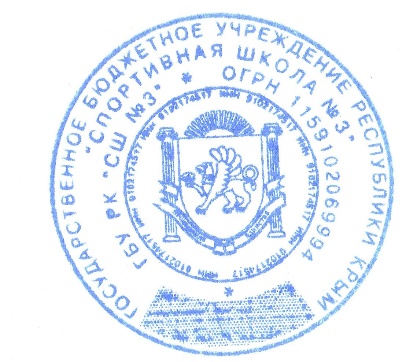 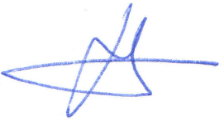 Главный судья           Ведмецкий А.                        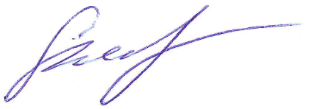 Главный секретарь       Селезнева В.                        МВКонтрольное время: 120 мин., 18 КП ,6.0 кмМ55Контрольное время: 120 мин., 8 КП ,2.8 кмМ45Контрольное время: 120 мин., 18 КП ,6.0 кмМ16Контрольное время: 120 мин., 18 КП ,6.0 кмМ14Контрольное время: 120 мин., 8 КП ,2.8 кмМ12Контрольное время: 120 мин., 8 КП ,2.4 кмМ10Контрольное время: 120 мин., 5 КП ,1.5 кмЖВКонтрольное время: 120 мин., 18 КП ,6.0 кмЖ55Контрольное время: 120 мин., 8 КП ,2.8 кмЖ45Контрольное время: 120 мин., 8 КП ,2.8 кмЖ16Контрольное время: 120 мин., 8 КП ,2.8 кмЖ14Контрольное время: 120 мин., 8 КП ,2.4 кмЖ12Контрольное время: 120 мин., 5 КП ,1.5 кмЖ10Контрольное время: 120 мин., 5 КП ,1.5 кмOPENКонтрольное время: 120 мин., 5 КП ,1.5 км